Великолепные традиции декоративного искусства России складывались на протяжении веков. Его основными видами являются: художественная обработка дерева и металла, резьба по камню, кости рога, золотое шитье, тиснение и аппликация на коже, плетение циновок и предметов быта. Народам нашей страны удалось развить свою самобытную культуру и пронести её через века.  Современное декоративно-прикладное искусство России отражает преемственность и развитие художественных традиций, высвечивают тонкую связующую нить времён и поколений мастеров-хранителей бесценного художественного наследияВ рамках года культурного наследия народов России, в мае 2022 г. в Районном доме культуры п. Спирово проходит выставка Декоративно–прикладного искусства. На выставке представлены работы начинающих мастеров отделения «Декоративно-прикладное искусство» Детской школы искусств п. Спирово, преподаватель – Гуменная М.П. Выставочные работы изготовлены в разной технике и из разных материалов. Выставка продлится до 1 июня 2022 г. Мероприятие направлено поддержку развития народных художественных промыслов и ремесел.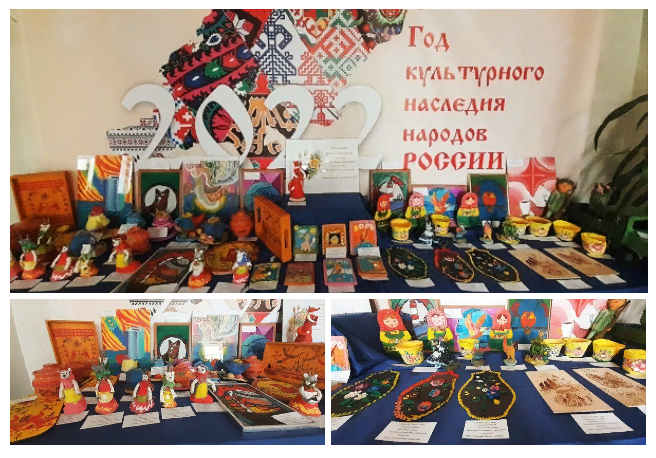 